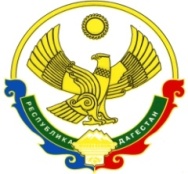 АДМИНИСТРАЦИЯ МУНИЦИПАЛЬНОГО  ОБРАЗОВАНИЯСЕЛЬСКОГО  ПОСЕЛЕНИЯ «СЕЛО ЧОНТАУЛ»368111,  ул. Заводская, 25  с.  ЧонтаулКизилюртовский  район  РД  тел. 89288001526ПРОТОКОЛ17.03.2021г.                                                                                                    № 01Собрания трудового коллективаПредседатель – Мурзабеков Б.Д. Присутствовали:Исрапилов А.Я.Малачов Г.М.Гамидов А.А.Исмаилова М.И.Яндарханов А.В.Яшубова Р.Х.Алидибирова П.М.Капуров Э.Г.Хизбулаева С.М.Муталимов М.Х.ПОВЕСТКА ДНЯ:  О принятии коллективного договора на 2021-2024гг.СЛУШАЛИ:ИсрапиловА.Я..-комиссия администрации, образованная главой МО СП «село Чонтаул» от 29.12.2020г. распоряжением № 24-Р, подготовила и дала всем присутствующим для изучения проект коллективного договора. Документ содержательный и очень нужный. Могут быть у присутствующих свои предложения и дополнения. Кто-то может желает предложить внести какие-то изменения. Поэтому прошу всех желающих высказаться по существу вопроса.ВЫСТУПИЛИ:Яндарханов А.В.-как председатель местного комитета профсоюза считаю, что проект не нуждается в доработке. Его надо принять целиком.Гамидов А.А.- поддерживаю предложение Яндарханова А.В. Документ надо принять. Прошу поставить вопрос на голосование.Мурзабеков Б.Д.-если нет других предложений, ставлю вопрос на голосование. Кто за то, чтобы принять новый коллективный договор в редакции, представленной комиссией по подготовке коллективного договора.ГОЛОСОВАЛИ:ЗА – 11                                 ПРОТИВ – 0                        ВОЗДЕРЖАЛИСЬ – 0РЕШИЛИ:   1. Принять прилагаемую к протоколу подготовленную комиссией администрации по подготовке коллективного договора новую редакцию коллективного договора без изменений и дополнений.  2.Председателю месткома профсоюза Яндарханову А.В. представить документ для уведомительной регистрации в ГУ «ЦЗН в МО «Кизилюртовский район» и обнародовать путем вывешивания на информационном сайте администрации и размещением на сайте администрации в сети Интернет.Председатель, Глава МОСП «село Чонтаул»   Б.Д.Мурзабеков